    Class & section: V_____            Summative Assessment I  September  2016                     Time: 1 ½      hours                                                                                                                        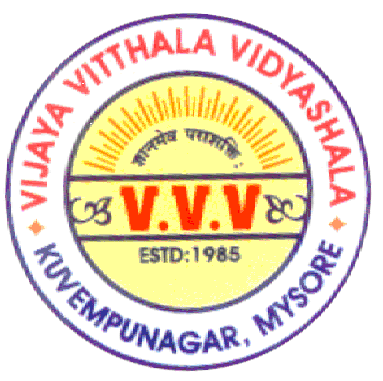     Roll No :  _____________________                                                                      Marks Obtained :                       Name of the Student :  ______________                                                                Total Marks : 40	     Signature of the invigilator :   ___________             Mathematics         Signature of the evaluator:________    I.   Choose the correct answer:    	[  ½ X6=3 ]1)    When ‘1’ is added to 3-digit greatest number, we get __                _________________          a) 10        b) 100      c) 1000       d) 10,0002)    12 is a factor of ___                                                                                  __________________         a) 117        b) 45         c) 108       d) 863)    Quarter is represented in fraction as ____                                            _________________          a)          b)           c)            d)  4)    The least composite odd number is ___                                                 _________________           a) 3            b) 5          c) 7          d)  95)   The number of prime numbers between 20 & 30 are ___                      ________________            a) 2        b) 3       c) 4        d) 56)     A circle has  ___ radii.							_______________          a) two       b) three       c) ten       d) infinite II .   Fill up the blanks:	[½ X6=3 ]1)     In 98765, the place value of 8 is  ______________________2)    The lowest form of 24/56 is ___________________________3)      The diameter of the circle when its radius is 3cm is ____________________4)    Mixed fractional form of    is ________________________5)   In the adjoining figure, the measure of angle between two hands  of the clock is _______6)   The difference between 26,683 and 40,000 is ________________________III.   Match the following:	   [½ X6=3 ]	                                                                 A                    	   B1)     Acute angle    	 is equal to 1800				______2)     Right angle    	 is lesser than 3600 and greater than 1800	______________________________3)    Obtuse angle  	 is equal to 00					______________________________4)   Straight angle 	 is equal to 900						______________________________5)   Reflex angle  	 is lesser than 1800 and greater than 900		_______________________________6)    Zero angle    	 is lesser than 900  and greater than 00		_____________________________IV.   Complete the analogy:   [ 1X4=4 ]1)     of 21   : 6   : :    of  36  : ___________________2)   Divider  :  To measure the length of line segment : :  Compasses: ___________________3)   The common factor of 18 and 21 :  3 :  : The common factor of 63 and 70 : ___________________4)   531X100 : 53100 :  : 63600   100 : __________________ V.    Re-write the false statement :    [1X4=4 ]1)     The predecessor of 60,000 is 69,956.__________________________________________________________________________________2)    When zero is added to any number, then the sum will be zero.3)     A number which divides the given number completely without leaving any remainder is  Multiple.4)     The fraction which has one in the numerator is known as proper fraction.VI.    Name the following:    [  1X4=4 ]1)    The fractions obtained by multiplying both numerator and denominator for the given fraction              by a same number other than zero.   2)     The instrument used to measure an angle. 3)     A number which has only two factors.    4)     The distance between the centre of a circle and a point on the circle.  VII .   Answer as directed:     [ 1X7=7 ]1)   Complete the series:   15,790 ; 35,790 ; 55,790 ; _______________ & __________________.2)    The sum of two numbers is 87,065.  If one number is 49,726. Find the other number.3)     Write the expanded form of 38,204.4)     Arrange these numbers in ascending order:      42,306 ; 24,603 ; 42,603 ; 24,3065)      Name the angle and arms in the given figure6)    Insert comma and write 98342  in words.7)      Complete the factor tree: VIII .    Do as directed:	[ 2X3=6 ]1)     (i) Form the greatest and smallest 5-digit numbers using the digits 6,2,0,9 and 7.  (ii) Compare using the signs [ >/ < / = ]         a) 74,312 ______ 73,412                                                                              b) 58,976 ______58,9672.    Draw a line segment PQ=5cm and construct two angles of 50  and 140 at P and Q respectively.IX.     Do as directed:	[3X2=6 ]1)    Construct a circle of radius 5cm and represent centre, radius, diameter and chord.2)     Mrs. Taniya has  Rs.  52,500 in her bank account, she deposited   Rs. 15,200 on Monday ,       Rs.  25,120 on    Thursday  and   withdrew  Rs. 30,250 on Saturday.  Find her bank balance  after        transactions.    Class & section: VI_____            Summative Assessment I  September  2016                     Time: 2 ½      hours                                                                                                                            Roll No :  _____________________                                                                      Marks Obtained :                       Name of the Student :  ______________                                                                Total Marks : 80	     Signature of the invigilator :   ___________        Mathematics      Signature of the evaluator:________    I .    Choose the correct answer  :         [1X10=10]1.  1 Billion  =  ------- crore							------------------------      a. 10        b. 100       c. 1000     d. 100002. The symbol used to denote integers  is ------ 				----------------------        a.  N      b.  W     c.  Z      d.  R3.    Every circle has -----  centre.						----------------------         a. 1      b. 2      c. 3       d. 44.  12965   13000 is estimated to ---- place	.				---------------------         a. tens    b. hundreds    c. thousands    d. ten thousands5.   2 X 8 = 8 X 2 is  ---------  property of multiplication                                      ----------------------         a. closure   b. commutative   c. associative   d. distributive  		6.  In Indian number system , the next place after ten crore is ---                   ----------------------        a. million     b. billion     c. hundred crore     d. thousand crore7. The additive inverse of  – 10 is ----						---------------------        a. 10      b. 10      c.  1        d. +1   8. The predecessor of 589630 is ---                                                                       ---------------------        a. 589631     b. 589632     c. 589628     d. 589629  9. The smallest 6-digit number is -----                                                                   ---------------------        a. 100000     b. 1 lakh     c. both a & b     d. 10,00,00010.  A triangle has ---- vertices 						---------------------            a. 1     b. 2      c. 3      d. 0II.   Fill in the blanks  [1X8=8]1.  The greatest  negative integer is -----------------------------------------2.  The product of any number and zero is always ---------------------------------3.  The sum of two whole numbers is always --------------------------------------------4.  The number of radii that can be drawn to a circle are -------------------------- -------------5.  A line segment drawn from a vertex of a triangle to the midpoint of its opposite side is called----------6.  The successor of – 92  is ------------------------------------------7.  The perimeter of a circle is also known as --------------------------------------8.  All counting numbers are called  ------------------------------------------------III.   Name the following  [1X5=5] 1.  The line segment joining  the opposite vertices  of a quadrilateral.----------------------------  2.   The region enclosed by an arc and a pair of radii.  ------------------------------------------------3.  The series of numbers  obtained by adding odd consecutive numbers.  ------------------------------4.  The boundary which is made up of straight lines . --------------------------------------------------------5.  A closed plane figure bounded by three line segments. ----------------------------------------------------IV.   Rewrite the false statements  correctly:  [ 1X5=5]1.  In Roman numbers  the value of ‘D’ is 50.2.  The product of two negative integers is always negative.3.  ‘Zero ’ is the multiplicative identity element.4.  Every chord of a circle is diameter.5.   The sum of three interior angles of a triangle is equal to 3600.V .   Complete the analogy  [1X5=5]1.  10,00,000 : Ten lakh : : 10000: ---------------------------------2.      S     :  open curve  :  :               : -------------3.  ,3,5,……… : negative odd integers :  : 2,4,6 ………… :  ---------------4.                : 9 triangles : :                     : -----------------------5.  diameter :  2r : : radius : ---------------------------------VI.   Do as directed  [ 1X10=10]1.  Write the shortest from of 8X100000 + 3X10000 + 5X100 + 7X10 + 9X1.  2. Observe the number line and find the sum.3.  Define a chord.4.  Subtract 5-digit smallest number from 6-digit smallest number.5.  Write the triangular numbers between 1 and 20.6.  In the adjoining figure, find the adjacent angles.           7.  How many circles are in the given figure?8.  Write 428 in Roman numerals.                                               9. In the adjoining figure, what does AP                          10 .   How many minimum points are required to draw a line segment?VII  Do as directed:    [ 2X10=20]1.  Write the difference between place value and face value of 9 in 89634.2.  Insert comma and write the number name in International number system for 8600210745.3.  Estimate the sum to thousands place:  42990 + 20453.4.  Add using number line for 3+(-5).5.  In the given quadrilateral mention the points that lie in the.      a) Interior of   PQRS :      b) Exterior of   PQRS: 6. Simplify:   4 + 4  4 X 4 – 4.7.  Form the greatest and smallest 6-digit number using 5,8,6,0,2.  Repeat the odd number twice.8.  In a district there are 25,780 primary school students , 12,697 high school students and 3498 PU      Students.  How many students are getting education from primary to PU classes altogether?9.  Follow the pattern and complete the next two steps          = 121        = 10201       =  1002001   -----------     -------------  -----------     ---------------10.  Draw any triangle and mention its sides, angles, vertices and also shade its interior partIX.   Answer as directed :   [ 3X3=9]1.  Write any three differences  between line and ray.  2.  Verify  distributive property for a=12, b=3 and c=5.  3.  In the given quadrilateral, name the following:     a.  Two pairs of opposite sides:  -----------------------------------------     b.  Two pairs of adjacent sides:  -------------------------------------------     c.  Diagonals.:    -----------------------------------------------------------------X .  Solve:       [ 4X2=8]1.  A biscuit factory produces 6120 packs of biscuits in a day.  How many packs of biscuits are produced          in 6 days at the same rate?  These packs are sealed in boxes by filling 20 packs in each box.         How many  boxes are required to fill all these packs of biscuits produced in 6 days?2.  a.  In the given circle, name the following:          i.    The shaded portion AOB is a ---------------          ii.    is an --------------------          iii.  KMLK represents -----------------------------          iv. Diameter is -------------------------------------  b.   Draw a circle of radius 3.5 cm and mark E,F and G on the circle.    Class & section: VII_____            Summative Assessment I  September  2016                     Time: 2 ½      hours                                                                                                                            Roll No :  _____________________                                                                      Marks Obtained :                       Name of the Student :  ______________                                                                Total Marks : 80	     Signature of the invigilator :   ___________             Mathematics        Signature of the evaluator:________    I.   Multiple choice questions:    [ 1X10=10]1.  The identity element of multiplication is ------                                                 -----------------------------           [0,     1  ,1,   any number ]   2.  The quotient obtained when (42) is divided by (7) is ---                            ----------------------------           [ +6,   7,   6,     +7]3.  The mixed fraction form of     is -----                                                                ----------------------------          [3,     4 ]4.  The coefficient of x in 2xy is ----                                                                            --------------------------           [ 2,    2x,    2xy,     2y]5.  The product of 2x and (8xy) is ----                                                                 -------------------------     [ 16x22xy,  16x22xy,  16x2+2xy,  16x2+2xy]6.                        represents ----                                                                                    -------------------------     [ straight line,  line segment,  angle,    a ray]7.  A pair of angles with same measurement on the same place are called ---------------------------     [ adjacent angles, congruent angles, complimentary angles, supplementary angles]8.  The number of angles formed when a transversal is drawn to a pair of lines is ---------------------      [ 4,     6,     8,     10]9.  The polynomial in the following expressions is ----                                      ------------------------------      [ y2+xy 1/2,       ,     5r-2,    2p2+q]10. The expression to be added to (2x+6y) to get (10y+6x) is ------                -----------------------------         [ 8x+2y,   4x+4y,   6x+2y,   -4x+4y]II.   Fill in the blanks:      [1X10=10] 1.  The product of (-6) and (-7) is -----------------------------------------------2.  The sum of two negative integers will have --------------------------------sign3.  The identity element for addition is -----------------------------------------------4.  The algebraic coefficient in 4mn in ---------------------------------------------------5. The supplementary angle of 850 is ----------------------------------------------------6.  The improper fraction form of 3     is    --------------------------------------------7.  The product of  2x,   3x & 4x  is -------------------------------------------8.  The lowest form of      is ----------------------------------------9.  The value of        of  56  is ------------------------------------------10.  The difference obtained when 7x+4y is subtracted from 12x+6y is ------------------------------------III.   Match column A with B:     [ 1X4=4]              A                          B1.  0.15   100     	  0.015				---------------------------2.  0.15 X 100       	  150 				--------------------------3.  1.5 X 100      	 0.0015			----------------------------4.  1.5    100        	15				---------------------------                       		 0.15                                            ----------------------------    IV.   Do as directed  :          [1X11=11]1.   Write the decimal form of   .                                         2.  Simplify (3) x [8+5]  using appropriate                                                                                                                       property.3. Check whether the given rational numbers are               4.  Multiply and write the product in simplest      equivalent or not:   d                                                           form:    x 5.   Find the sum of  6y,  7x,  3y,  4y  and 4x.          6.  Identify the base and exponent in   (y)10      7.  Subtract 15ab from 8ab.                                                     8.  Find the missing angles in the given figure.9.  What are adjacent angles?10.  Write the algebraic expression for the given statement   ‘ Five times y is subtracted from ten’.11.  Represent        on the number line.V.    Complete the analogy  :      [1X5=5]1.    : monomial : :  5r2 + 12p + 9 : ----------------2.  2.544………… : non-terminating decimal  : : 3.57 : ------------------3.        :  :  :     :   ------------------------------------4.                                   : Perpendicular line : :                                  :----------------5. Additive inverse of   :     :  :  Multiplicative inverse of      : --------------VI.   Answer as directed :         [ 2X8=16]1.  The cost of a pen is  Rs. 8 and that of a pencil is  Rs. 5.  Find the total cost of a dozen pens and half            dozen  pencils.2.  Write any 4 rational numbers between                      3.  Group the following into like and            3 and 4                                                                             unlike terms :  7ab,    6bc,  8ba,   2ca,                                                                                                                       3ab, 2abc,  4ab,  2a2b4.  Write four equivalent rational numbers of           5.  What do the following represent in the given                                                                                                      figure?     a.  4 and 5                                                                                                       b. What is the relation between them?6.  Find the product of  (2x7) and (3x3)                  7.  Identify and write the following from the given                                                                                                    figure:                                                                                                     A]  a linear pair                                                                                                     B]  a pair of V.O.A                                                                                                    C]  a pair of supplementary angles                                                                                                    D]  a pair of complementary angles8.  A thin rectangular sheet of metal has 3 ½ m length and 2 ½ m breadth.  Calculate its area.VII. A]  Do as directed  :          [ 3X4=12]1.  Simplify:  3   + + 1   .2.  In a class of 42 students,   of them practiced volley ball,   of them practiced karate and the        remaining practiced  throwball.  Find the number of students: Who practiced  volleyballWho practiced  karateWho practiced  throwball3.  Find the value of x, y and z in the given figure:4.  Simplify:-  +   x  B]    Answer as directed:  [4x3=12] 1.  Draw    and a transversal  intersecting  at R  and  at S.  Identify and           write a pair of corresponding angles and a pair of alternate angles2.  State commutative property and associative property of integers over addition and multiplication      and give an example for each.3.  (a) What should be added to (9m2n212xy+10) to get (15m2n2 10xy)?     (b)  Find the sum of (5a2+2a3) , (2a2+3a+1) and (3a24a+5)